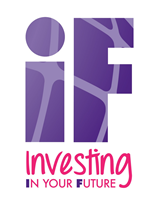 This IF course has <<insert amount>> outcomesPlease attach the following information to this application:Scheme of Learning for this courseLesson plans for each sessionEvidence of Tutor and Quality Assurer qualifications and/or experienceThis application cannot be processed without all information completed and attached.1CENTRE DETAILCentre Name:AIM Awards Recognised Centre?Yes or NoCentre Contact Name:Centre Quality Contact:2PROPOSED COURSE DETAILCourse Title:Total Course  Delivery Hours:Estimated number of learners:Estimated number of cohorts:Progression routes:3COURSE STRUCTUREIF Course Title:IF Course Delivery Hours:IF Course Sector:IF Course Summary123454ATTATCHMENTS REQUIRED